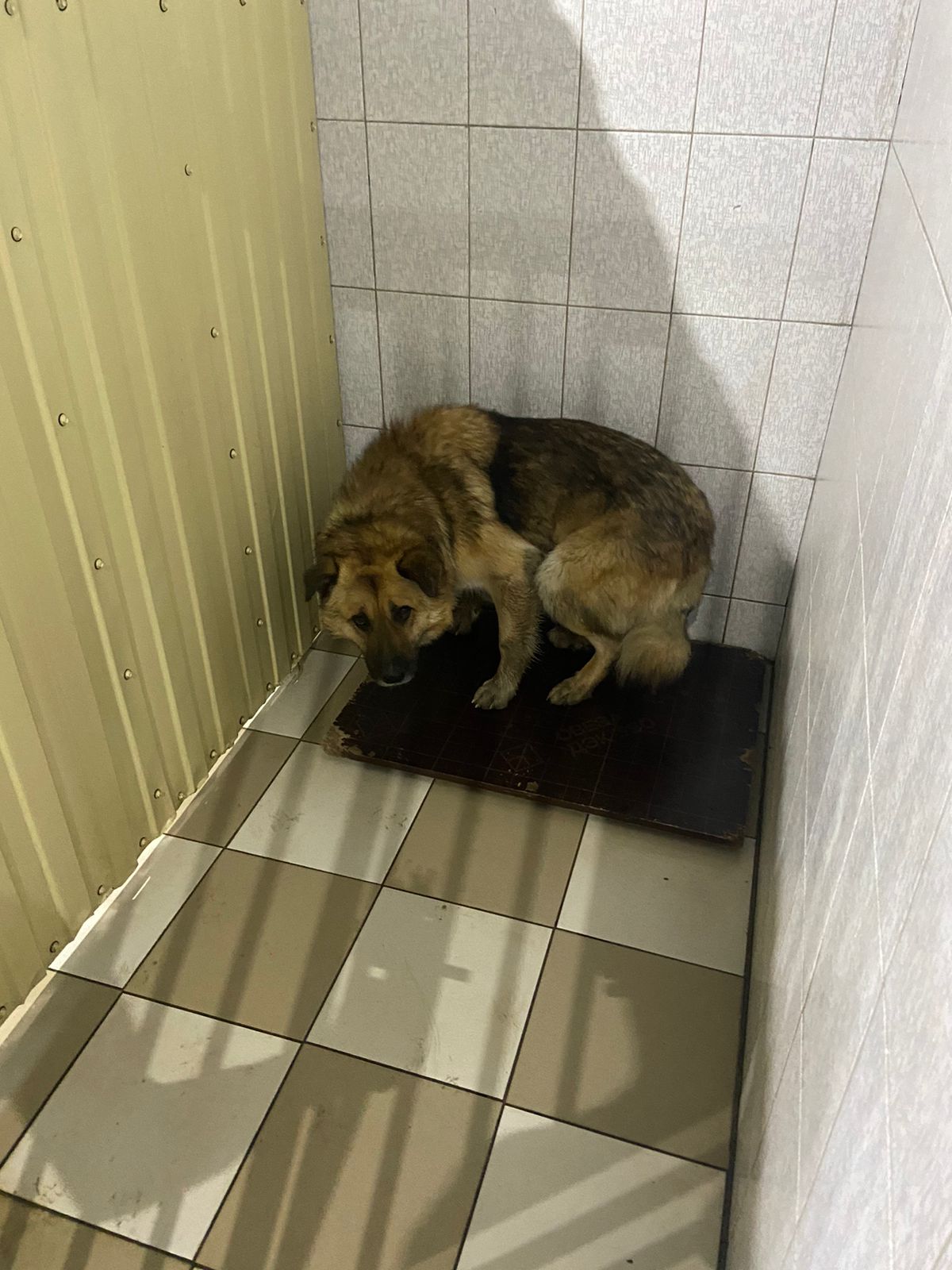 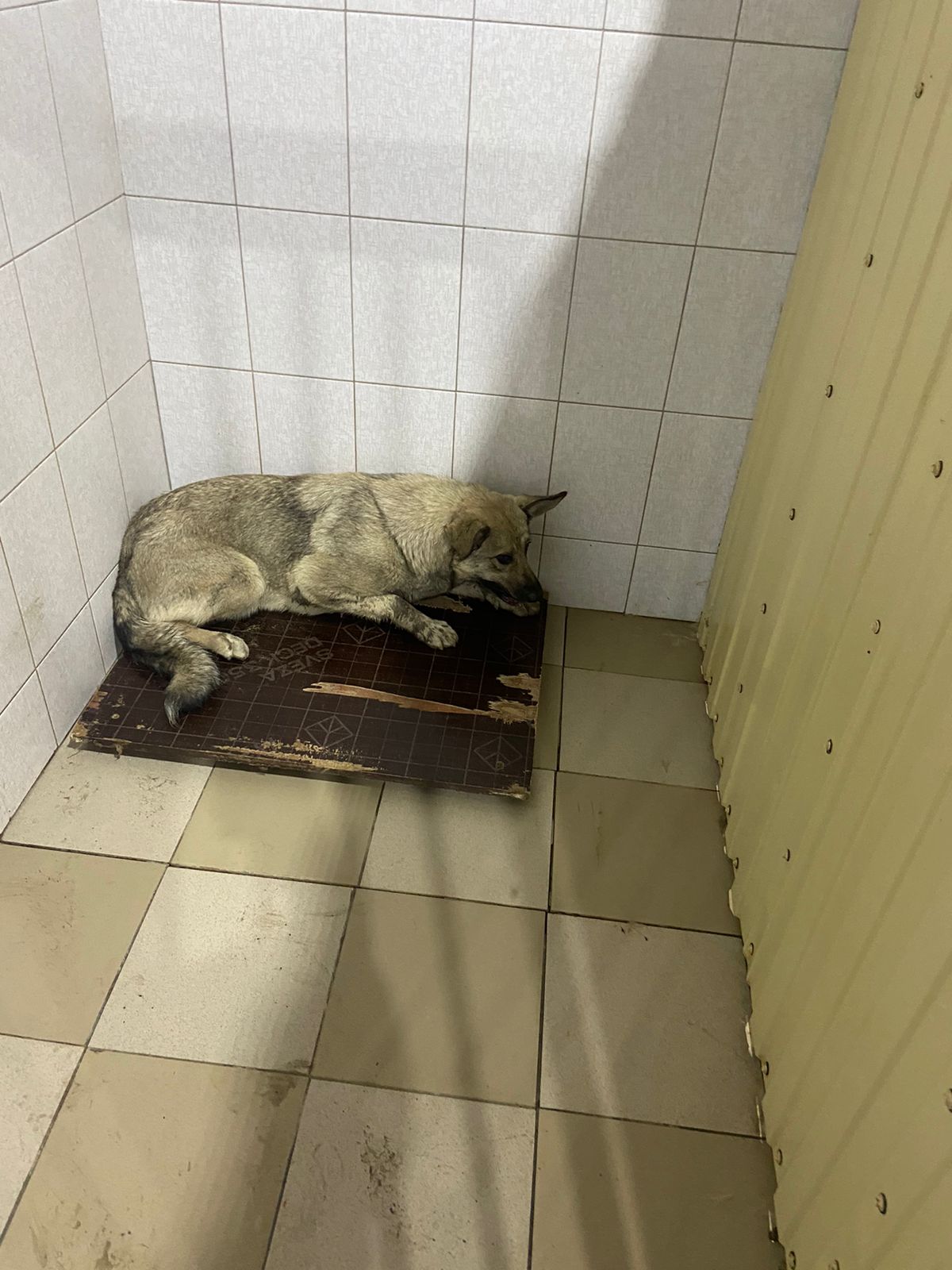 № 477Отловлено: 04.08.2023Северная 5Вид: Собака.Порода/пол:беспородный кобель.Окрас:коричневый Возраст:3 годаВес:50Рост:40Приметы: Особенности поведения: СпокойнаяИН: Вакцинация: Кастрация: Вет. паспорт: нет№ 478Отловлено: 04.08.2023Северная 37 ст 1Вид: Собака.Порода/пол:беспородная,сука.Окрас:Серый с чернымВозраст:2 годаВес:22Рост:45Приметы: Особенности поведения: СпокойнаяИН: Вакцинация: Кастрация: Вет. паспорт: нет